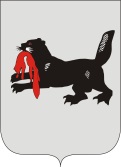 ИРКУТСКАЯ ОБЛАСТЬСЛЮДЯНСКАЯТЕРРИТОРИАЛЬНАЯ ИЗБИРАТЕЛЬНАЯ КОМИССИЯг. СлюдянкаО регистрации Югдурова Андрея Шириповичакандидатом в депутаты Думы Быстринского сельского поселенияСлюдянского районаПроверив соответствие порядка выдвижения гражданина Российской Федерации Югдурова Андрея Шириповича кандидатом в депутаты Думы Быстринского сельского поселения Слюдянского района требованиям Закона Иркутской области от 11 ноября 2011 года № 116-ОЗ «О муниципальных выборах в Иркутской области» (далее – Закон) и представленные для регистрации кандидата документы, в соответствии с пунктом 3 части 4 статьи 32, частью 2 статьи 34, частью 1 статьи 62 указанного Закона, Слюдянская территориальная избирательная комиссияРЕШИЛА:1. Зарегистрировать кандидатом в депутаты Думы Быстринского сельского поселения Слюдянского района по многомандатному избирательному округу № 1 Югдурова Андрея Шириповича, гражданина Российской Федерации, дата рождения – 11 февраля 1966 г., временно не работающего, проживающего в с. Тибельти Слюдянского района Иркутской области, выдвинутого избирательным объединением Слюдянским районным местным отделением Партии «ЕДИНАЯ РОССИЯ», «___» июля 2017 года в ___ часов _____ минут.2. Выдать Югдурову Андрею Шириповичу удостоверение установленного образца.3. Направить копию решения в газету «Славное море», а также разместить на интернет - странице Слюдянской территориальной избирательной комиссии на сайте администрации муниципального образования Слюдянский район.Председатель комиссии                      		           	Г.К. КотовщиковСекретарь комиссии                                                                  Н.Л. ТитоваР Е Ш Е Н И ЕР Е Ш Е Н И Е27 июля 2017 года№ 40/215 